ŠKOLSKO NATJECANJE IZ TALIJANSKOG JEZIKAUčenici koji su sudjelovali na školskom natjecanju:Učenici koji su pozvani na županijsko natjecanje (24. veljače 2017.):Dina RosoČestitamo učenicima i mentorici!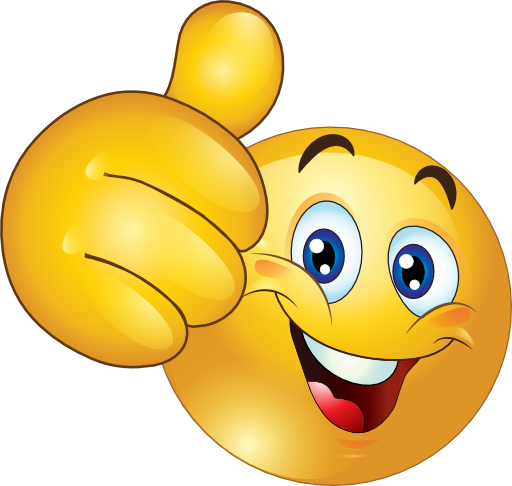 IME I PREZIME UČENIKARAZREDIME I PREZIME MENTORADina Roso3.EIris Jurčević SrzićAna Okmažić3.AIris Jurčević SrzićDuje Glavina3.AIris Jurčević SrzićStefani Borić3.EIris Jurčević SrzićHana Bazina3.EIris Jurčević Srzić